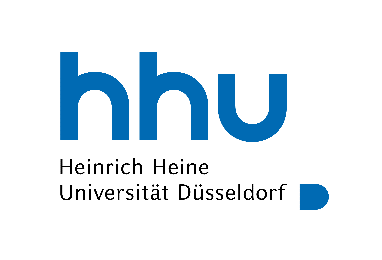 Fachschaft  PharmazieHeinrich-Heine-Universität DüsseldorfGeb. 26.31 U1 R41Universitätsstraße 140225 DüsseldorfTel.: 0211-8112516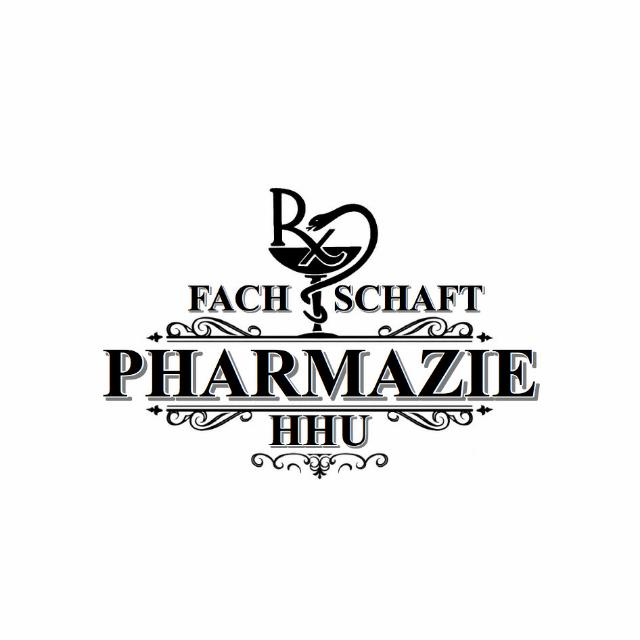 Protokoll der FS-Sitzung 03.06.2020Anwesende Räte:  	Anfang: 18:33Tagesordnung:TOP 0: RegulariaBeschlussfähigkeit wird festgestelltRedeleitung wird Yu-Lin H.TOP 1: BerichteBVTeinige Fachschaften haben einen Schichtbetrieb bei der BVT hinbekommender BPhD hat eine Stellungnahme veröffentlicht, in der um eine Vereinheitlichte Lösung für die Staatsexamina gebeten wirdEinige Unis schaffen den KTG abin einigen Unis kommen sehr schlecht mit Corona klarSP-Präsidium:die SP-Wahl findet im Dezember stattFS-RefCid sitzt in der Taskforce Lehre du ist für Fragen von unserer Seite offenCid hat angekündigt gelegentlich auf FS-Sitzungen aufzutauchenfür alle Fachschaften, die ihre Zugangsdaten für die Sitzungen und Protokolle nicht veröffentlichen, wurde das Konto eingefroren (wir gehören da nicht zu)Bescheinigungen über Fachschaftsarbeit können nun auch auf Englisch ausgestellt werdenDie Fachschaften PPE, Transkulturalität und Naturwissenschaften wurden jetzt offiziell gegründetdas FS-Ref hat jetzt eine neue Mail: astafsref@hhu.deinzwischen wurden wieder Türen von Referaten und Fachschaften mit radikal politischen Symbolen beschmiert  wenn sowas beobachtet wird meldenaktuell ist Cid der einzige Referent aus dem FS-Ref der erreichbar ist, während die anderen Referenten irgendwie in der Versenkung verschwunden sindCid bittet inständig um Unterstützung von außen (mindestens 6 Leute nötig)AStA-Vorstandsind jetzt nur noch zu drittbietet wieder Sprechstunden anHochschulsport beginnt mit ersten AngebotenAndere Fachschaften	einigen geht es teilweise deutlich schlimmer als unsDozierende gehen davon aus, dass die Studierenden jetzt viel mehr Zeit haben und verschätzen sich teilweise bei der Bestimmung der AufgabenNeue Corona-Regeln für Fachschaftendie Beschlussfähigkeit ist mit 25% Anwesenheit erreichtPräsenzsitzungen oder Hybridsitzungen (in persona aber mit digital zugeschalteten Teilnehmern) ist möglichVVs-gehen onlinegeheime Abstimmungen online nicht geheimFinanzbeschlüsse müssen veröffentlicht werden  sonst kein GeldEin Rat kann intern Neuräte bestimmen, wenn ein anderer Rat wegen Corona und dadurch verschobenen Wahlen zurücktrittdiese Räte sind nur bis zur nächsten möglichen Wahl im AmtESAG 20/21es steht zur Diskussion, ob für die Erstsemester am 02.11 und die anderen Semester am 26.10 die Vorlesungszeit beginntMeinungsbild der FSVK: 5 dafür, 5 dagegen, 7 Enthaltungenallgemein Zustimmung für gemeinsamen Start aller Semester, wenn der Semesterstart nicht verschoben wäredie Entscheidung liegt bei den Studiendekanendie FSVK wäre in diesem Fall für eine zweiwöchige ESAG vom 19. – 30.10die FSVK findet das nächste mal per Discord statt. Der Einladungslink geht noch rausTOP 2: Semester WS 20/21die Fachschaft spricht sich gegen gemischte Veranstaltungen ausder Weg von der Uni und zurück ist ein Problem für diejenigen die weiter weg wohnendas Uni WLAN ist nicht gut um von der Uni aus teilzunehmen  beim Wechsel von online zu Präsenzveranstaltungen müssen die Studierenden von Zuhause zur Unidie Erstis sollten möglichst bei den Präsenzveranstaltungen bevorzugt behandelt habenTOP 3: AufgabenumverteilungYu-Lin, Felix und Marcel treten wegen Corona zurückMoritz K, Samuel K. und Jonas H würden diese Posten übernehmeneinstimmig beschlossen (11 Stimmen dafür)O-TutorenKerstin SHannah SLinda BAlex Gersetzt FelixJonas G übernimmt die Veranstaltungplanung mitTOP 4: Verschiedenesdie nächste Sitzung findet nächste Woche Dienstag statt, um eine Kollision mit der FSVK zu vermeidenEnde: 19:11 UhrProtokollführer: Marcel Hohlmann